NAME........................................................................................ADM NO........................CLASS...........MID TERM THREE, 2022PHYSICS FORM TWOTIME: 2 hours   15 min.SECTION A: (40 MARKS)Answer all questions in this section in the spaces provided.1.  The figure below shows part of scale of a vernier caliper. Given the vernier caliper has a zero error of -0.02 and is has been used to measure the diameter of a ball. 			             (2 mks)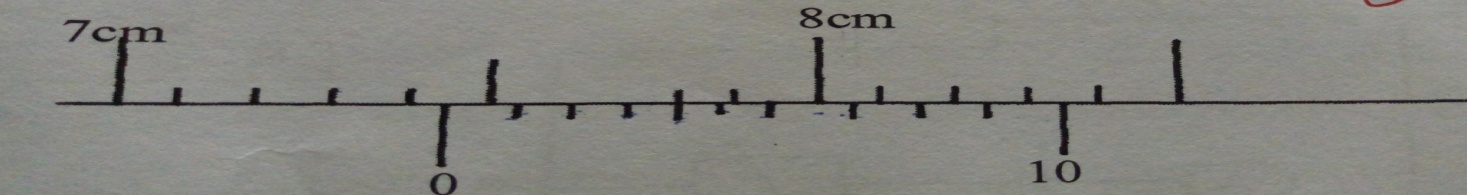 What is the radius of the ball?                                                                                                ………………………………………………………………………………………………………………………………………………………………………………………………………………………… ……………………………………………………………………………………………………………2. A pipe of radius 6mm is connected to another pipe of radius 9mm. If water flows in the wider pipe at 2m/s, what is the speed in the narrower pipe?                                                                 (4mks).……………………………………………………………………………………………………………………………………………………………………………………………………………………………………………………………………………………………………………………………………… …………………………………………………………………………………………………………….3.  Distinguish between mass and weight of a body stating the SI unit for each.                         (2mks)…………………………………………………………………………………………………………….…………………………………………………………………………………………………………….………………………………………………………………………………………………………………………………………………………………………………………………………………………….4. KBC transmits at frequency 106Hz. Given the speed of the radio waves is 3.0 X 108, calculate the wavelength KBC transmits at.                                                                                           (3mks)………………………………………………………………………………………………………………………………………………………………………………………………………………………….………………………………………………………………………………………………………………………………………………………………………………………………………………………….5. Distinguish between streamline flow and turbulent flow in fluids.			(2 marks).……………………………………………………………………………………………………………………………………………………………………………………………………………………………………………………………………………………………………………………………………… 6. The figure shows six identical springs. If each spring stretches by 12mm when a mass of 60g hangs on it and that the connecting bars and springs have negligible masses, calculate the total extension in the set up                                             							(3 marks)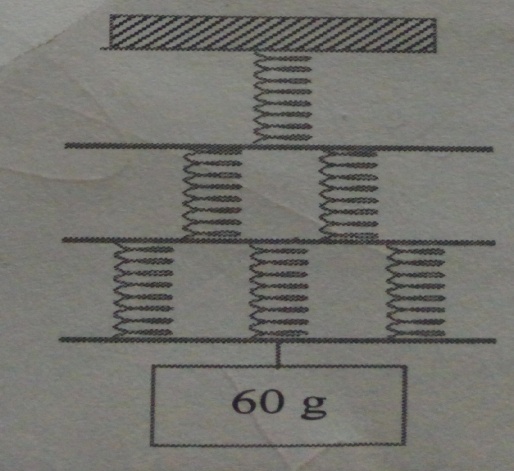 .…………………………………………………………………………………………………………………………………………………………………………………………………………………………………………………………………………………………………………………………………………………………………………………………………………………………………………….……  7. Define moment of a force and state its SI unit.                                                                 (2 mark).…………………………………………………………………………………………………………………………………………………………………………………………………………………………8. The speed of sound in air is 340m/s. A loud speaker placed between two walls A and B , but nearer wall A  than wall B is sending out constant sound pulses.  How far is the speaker from wall B if it is 200m form wall A and the time between the 2 echoes received is 0.176 seconds?               (4mks)………………………………………………………………………………………………………………………………………………………………………………………………………………………………………………………………………………………………………………………………………9.  State two conditions for equilibrium of a body which is acted upon by a number of forces.   (2mks)…………………………………………………………………………………………………………………………………………………………………………………………………………………………10. Figure 3shows a uniform bar of mass0.8kg supported by a spring balance at its centre and the bar is at equilibrium.			//////////////////////	support 					Spring balance		     0.8 m 	       0.6m 		XN 				        24N 		Figure 3Determine the:(a)value of X											(3 marks).…………………………………………………………………………………………………………………………………………………………………………………………………………………………………………………………………………………………………………………………………………………………………………………………………………………………………………….……  (b) Reading of the spring balance								(1mark).……………………………………………………………………………………………………………11. Explain   why the bottom of cooking vessels are usually blackened.                      (1mk)……………………………………………………………………………………………………12.A  sphere of diameter 6.0 cm is moulded into a thin uniform wire of diameter 0.2mm. Calculate the length of the wire in meters.                                 						(3mks)………………………………………………………………………………………………………………………………………………………………………………………………………………………….……………………………………………………………………………………………………………13. draw the magnetic field pattern in the diagram below.  (2mks)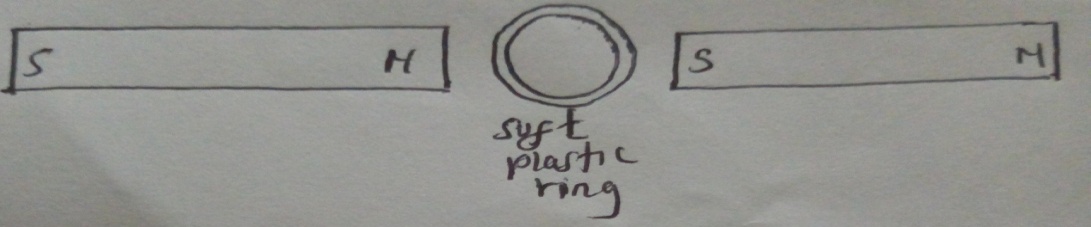 14. Distinguish between transverse and longitudinal waves giving an example of each.    (2mks)……………………………………………………………………………………………………………………………………………………………………………………………………………………………………………………………………………………………………………………………………..15. Water is not a suitable thermometric liquid. State two reasons that justify the statement.     (2mks)………………………………………………………………………………………………………………………………………………………………………………………………………………………16. The figure below shows a mercury barometer used to measure pressure.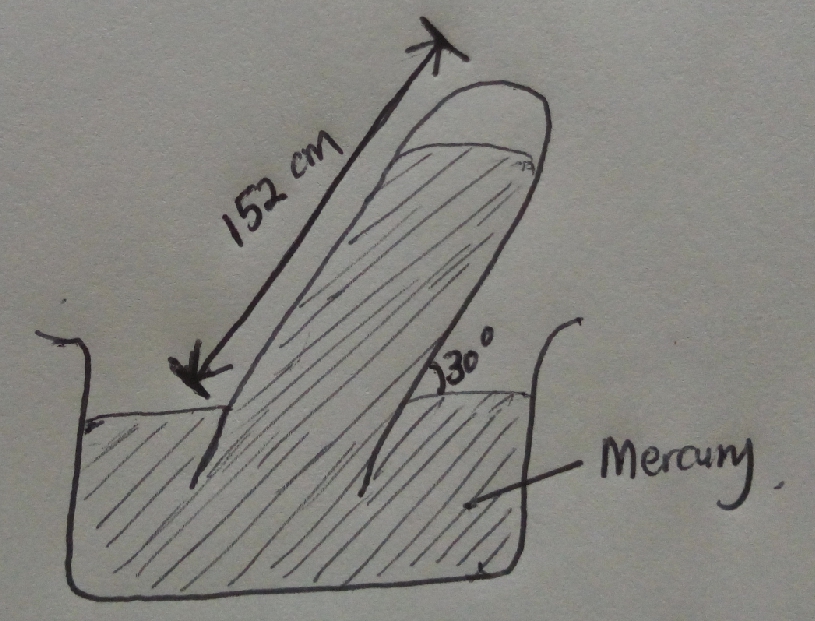 Using the information, determine the value of atmospheric pressure.   			 (3mks)……………………………………………………………………………………………………………………………………………………………………………………………………………………………………………………………………………………………………………………………………………………………………………………………………………………………………………………SECTION B (60 marks)17.  a) the diagram below shows two plane mirrors placed at an angle of 600 to each other. A ray is incident to one of the mirrors at an angle of 700 to the mirror as shown 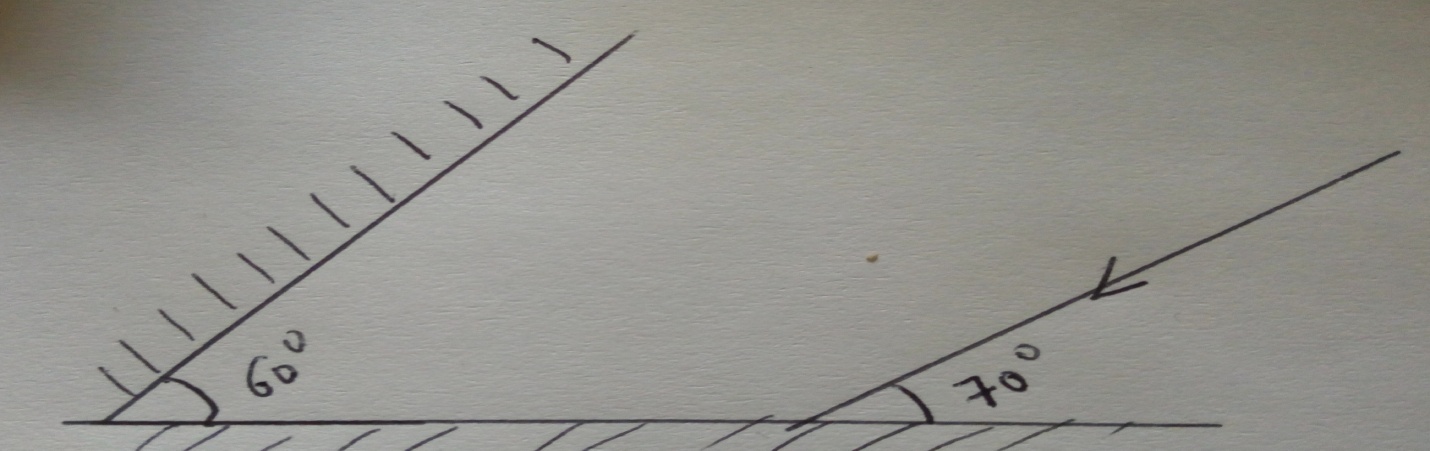 State the laws of reflection 							 (2mks)………………………………………………………………………………………………………………………………………………………………………………………………………………………………………………………………………………………………………………Complete the path followed by ray show on the diagram above showing angles of incidence and reflection on the two mirrors.                                                                  (3mks)State two properties of images formed by plane mirrors  			 ( 2mks)………………………………………………………………………………………………………………………………………………………………………………………………………………………………………………………………………………………………………………State the principle of reversibility of light.                          			  (1mk)………………………………………………………………………………………………………………………………………………………………………………………………………………………… b) If an object is placed in between the two mirrors, how many images will be formed.    (2mks)……………………………………………………………………………………………………………………………………………………………………………………………………………………………………………………………………………………………………………………………………………………………………………………………………………………………………………………c) Why are plane mirrors not suitable for use as driving mirrors                         (1mk)…………………………………………………………………………………………………………………………………………………………………………………………………………………………d) a convex mirror of focal length 9cm produces an image on its axis 6cm from the mirror. Determine the position of the object.  									(3mks)……………………………………………………………………………………………………………………………………………………………………………………………………………………………………………………………………………………………………………………………………………………………………………………………………………………………………………………18 a) Define the term pressure stating its SI unit.    					(2mks)…………………………………………………………………………………………………………………………………………………………………………………………………………………………     b) Explain why its not advisable to carry an ink pen with you to an aeroplane.	(2mks)…………………………………………………………………………………………………………………………………………………………………………………………………………........................c) Calculate the pressure experienced by a diver 20 below a fresh water lake given the atmospheric pressure above the lake surface is 103,000 N/m2.                                                                (3mks)…………………………………………………………………………………………………………………………………………………………………………………………………………………………………………………………………………………………………………………………………………………………………………………………………………………………………………………….d) The figure below shows a U-tube filled with water, mercury and another liquid: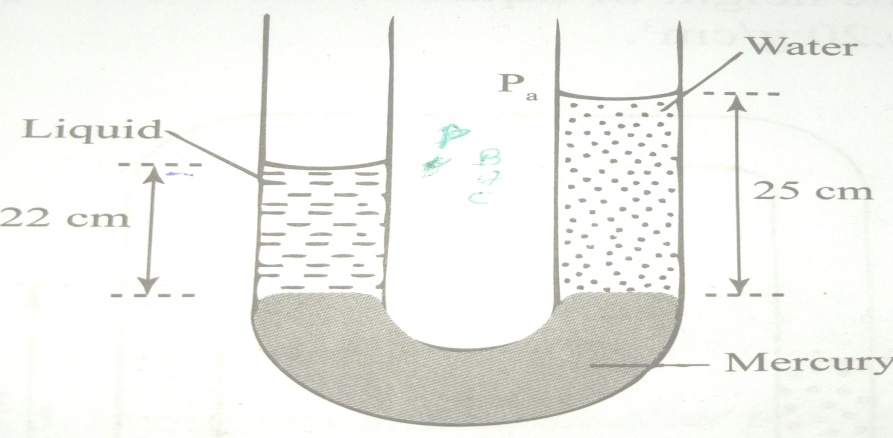 Determine the density of the liquid						                (3mks)…………………………………………………………………………………………………………………………………………………………………………………………………………………………………………………………………………………………………………………………………………………………………………………………………………………….State two factors affecting pressure in liquids                                                               (2mks)………………………………………………………………………………………………………………………………………………………………………………………………………………………………………………………………………………………………………………………………………19. The figure below shows the displacement-time graph for a wave: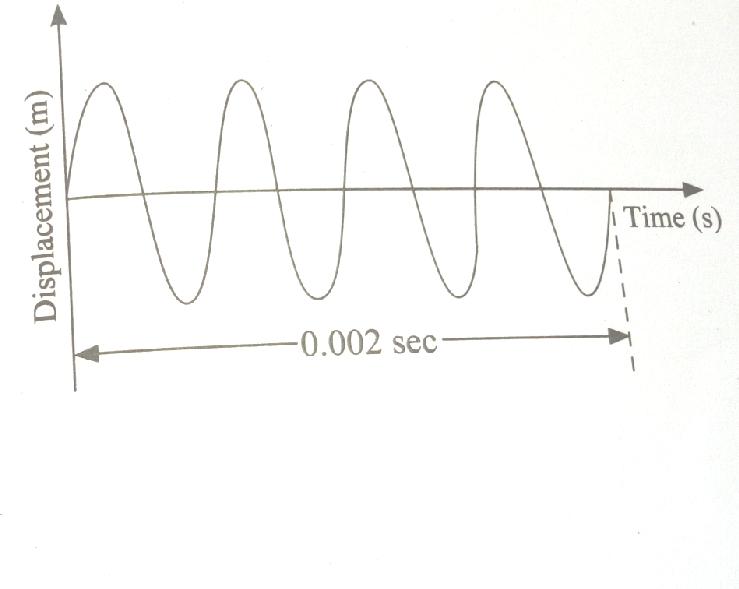 What is the periodic time for the wave shown                                               (2mk)………………………………………………………………………………………………………………………………………………………………………………………………………………………….What is the frequency of the wave shown                  			(3mks)………………………………………………………………………………………………………………………………………………………………………………………………………….Draw on the same diagram, a wave form with twice the frequency and half the amplitude of the wave shown.									(2mks)State two differences between electromagnetic and mechanical waves                    (2mks)............................................................................................................................................................................................................................................................................................................................................................................................................................................................................................................................................................................................................................................................ e) Explain any 2 factors affecting velocity of sound in air  				(2mks)………………………………………………………………………………………………………………………………………………………………………………………………………………………………………………………………………………………………………………………. f) State two differences between sound and light waves					(2mks)…………………………………………………………………………………………………………………………………………………………………………………………………………………………………………………………………………………………………………………….    20.a)  state  Bernoulli’s principle							 (1mk)………………………………………………………………………………………………………………………………………………………………………………………………………… b) Explain why its dangerous to stand close to a railway line on which a fast moving train is passing.									(2mks)………………………………………………………………………………………………………………………………………………………………………………………………………….…………………………………………………………………………………………………….   c) A bottle of soda stands on a bench.  As the temperature of the surrounding rises the temperature of the bottle also rises.  State and explain the effect of this on the stability of the bottle.  (3 Mks)………………………………………………………………………………………………………………………………………………………………………………………………………………………………………………………………………………………………………………………………………………………………………………………………………………………………………………………………………………………………………………………………………………………………………………………………………………………………d) State the assumptions made in deriving the equation of continuity 		(3mks)…………………………………………………………………………………………………………………………………………………………………………………………………………………………………………………………………………………………………………….21 a) state the right hand grip rule						(1mk)     …………………………………………………………………………………………………………………………………………………………………………………………………………. …………………………………………………………………………………………………… b)  explain how the magnetic strength of an electromagnet can be increased             (4mks)……………………………………………………………………………………………………………………………………………………………………………………………………………………………………………………………………………………………………………………………………………………………………………………………………………………c) Draw the magnetic field patterns around the conductors shown indicating the direction of force. 								             (3mks)		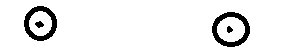          d) A solid weighs 16.5N on the surface of the moon.  The force of gravity on the moon is             1.7N/kg.  Determine the mass of the solid.  (3 mks)…………………………………………………………………………………….....	………………………………………………………………………………………..	…………………………………………………………………………………………	                    “SUCCESS”